Les probabilitésPartie BUtilise les probabilités de la partie A. 
Prédis les résultats de faire tourner le pointeur 100 fois.Un élève a mené cette expérience 100 fois. Comment tes prédictions se comparent-elles à ces résultats ? Analyser les fréquences relatives
 (suite)Utilise les résultats de l’expérience pour déterminer la fréquence relative de chaque événement. 
Les fréquences relatives
Compare les fréquences relatives aux probabilités attendues. Que remarques-tu ? Comment cela se fait-il ? Partie ALe pointeur de la roulette est tourné. Détermine la probabilité de chaque événement.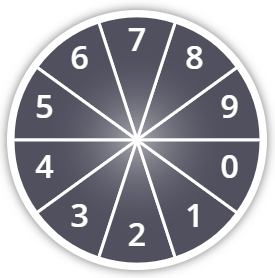 ÉvénementFractionNombre décimalPourcentagepas un nombre pair12un nombre entre 4 et 9un nombre plus petit que 3un nombre plus petit que 10ÉvénementPrédictionpas un nombre pair12un nombre entre 4 et 9un nombre plus petit que 3un nombre plus petit que 10ÉvénementRésultatspas un nombre pair18120un nombre entre 4 et 926un nombre plus petit que 36un nombre plus petit que 10100ÉvénementRésultatsFractionNombre décimalPourcentagepas un nombre pair18120un nombre entre 4 et 926un nombre plus petit que 36un nombre plus petit que 10100